Publicado en  el 30/09/2014 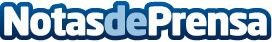 Women’secret ha presentado a Elsa Pataky como protagonista de “Dark Seduction”, el primer fashion film de la firmaWomen’secret ha celebrado una rueda de prensa para presentar a Elsa Pataky como protagonista de su primer fashion film “Dark Seduction”, y a Paula Ortiz como directora.Datos de contacto:CortefielNota de prensa publicada en: https://www.notasdeprensa.es/women-secret-ha-presentado-a-elsa-pataky-como_1 Categorias: Moda http://www.notasdeprensa.es